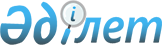 Об утверждении Положения государственного учреждения "Аппарат акима города Талдыкорган"
					
			Утративший силу
			
			
		
					Постановление акимата города Талдыкорган Алматинской области от 19 мая 2015 года № 12-471. Зарегистрировано Департаментом юстиции Алматинской области 26 июня 2015 года № 3248. Утратило силу постановлением акимата города Талдыкорган Алматинской области от 27 июня 2016 года № 29-420      Сноска. Утратило силу постановлением акимата города Талдыкрган Алматинской области от 27.06.2016 № 29-420.

      В соответствии с пунктом 4 статьи 38 Закона Республики Казахстан от 23 января 2001 года "О местном государственном управлении и самоуправлении в Республике Казахстан", подпунктом 8) статьи 18 Закона Республики Казахстан от 1 марта 2011 года "О государственном имуществе" и Указом Президента Республики Казахстан от 29 октября 2012 года № 410 "Об утверждении Типового положения государственного органа Республики Казахстан", акимат города ПОСТАНОВЛЯЕТ:

      1. Утвердить Положение государственного учреждения "Аппарат акима города Талдыкорган" (далее – Положение) согласно приложению.

      2. Государственному учреждению "Аппарат акима города Талдыкорган" (Базарбаев Серик Оспанович) в установленном законодательством порядке осуществить регистрацию Положения в органах юстиции.

      3. Исполняющему обязанности руководителя государственного учреждения "Аппарат акима города Талдыкорган" Базарбаеву Серику Оспановичу осуществить официальное опубликование настоящего постановления после государственной регистрации в органах юстиции на интернет-ресурсе, определяемом Правительством Республики Казахстан и интернет-ресурсе акимата города, а также в газете "Талдыкорган", периодическом печатном издании, получившим право официального опубликования нормативных правовых постановлений акимата города и нормативных правовых решений акима города.

      4. Контроль за исполнением настоящего постановления возложить на исполняющего обязанности руководителя аппарата акима города Базарбаева Серика Оспановича.

      5. Настоящее постановление вступает в силу со дня государственной регистрации в органах юстиции и вводится в действие по истечении десяти календарных дней после дня его первого официального опубликования.

 Положение о государственном учреждении "Аппарат акима города Талдыкорган" 1.Общие положения      Государственное учреждение "Аппарат акима города Талдыкорган" является государственным органом Республики Казахстан, обеспечивающим деятельность акимата города Талдыкорган.

      Государственное учреждение "Аппарат акима города Талдыкорган" не имеет ведомств.

      Государственное учреждение "Аппарат акима города Талдыкорган" осуществляет свою деятельность в соответствии с Конституцией и законами Республики Казахстан, актами Президентами и Правительства Республики Казахстан, иными нормативными правовыми актами, а также настоящим Положением.

      Государственное учреждение "Аппарат акима города Талдыкорган" является юридическим лицом в организационно-правовой форме государственного учреждения, имеет печати и штампы со своим наименованием на государственном языке, бланки установленного образца, в соответствии с законодательством Республики Казахстан счета в органах казначейства.

      Государственное учреждение "Аппарат акима города Талдыкорган" вступает в гражданско-правовые отношения от собственного имени.

      Государственное учреждение "Аппарат акима города Талдыкорган" имеет право выступать стороной гражданско-правовых отношений от имени государства, если оно уполномочено на это в соответствии с законодательством.

      Государственное учреждение "Аппарат акима города Талдыкорган" по вопросам своей компетенции в установленном законодательством порядке принимает решения, оформляемые приказами руководителя государственного учреждения "Аппарат акима города Талдыкорган" и другими актами, предусмотренными законодательством Республики Казахстан. 

      Структура и лимит штатной численности государственного учреждения "Аппарат акима города Талдыкорган" утверждаются в соответствии с действующим законодательством.

      Местонахождение юридического лица: индекс 040000, Республика Казахстан, Алматинская область, город Талдыкорган, улица Абая, № 256.

      Полное наименование государственного органа - государственное учреждение "Аппарат акима города Талдыкорган".

      Настоящее положение является учредительным документом государственного учреждения "Аппарат акима города Талдыкорган".

      Финансирование деятельности государственного учреждения "Аппарат акима города Талдыкорган" осуществляется из местного бюджета.

      Государственному учреждению "Аппарат акима города Талдыкорган" запрещается вступать в договорные отношения с субъектами предпринимательства на предмет выполнения обязанностей, являющихся функциями государственного учреждения "Аппарат акима города Талдыкорган".

      Если государственному учреждению "Аппарат акима города Талдыкорган" законодательными актами предоставлено право осуществлять приносящую доходы деятельность, то доходы, полученные от такой деятельности, направляются в доход государственного бюджета.

 2. Миссия, основные задачи, функции, права и обязанности государственного учреждения      Миссия государственного учреждения "Аппарат акима города Талдыкорган": обеспечение деятельности акимата и акима города.

      Задачи: информационно-аналитическое, организационно-правовое и материально-техническое обеспечение деятельности акима города.

      Функции:

      1) планирование работы государственного учреждения "Аппарат акима города Талдыкорган", организация и проведение заседаний акимата, совещаний и других мероприятий;

      2) анализ работы, осуществление сбора информации и обеспечение акима города информационно-аналитическими материалами исполнительных органов и должностных лиц;

      3) информирование акима города по анализу состояния исполнительской дисциплины в отделах государственного учреждения "Аппарат акима города Талдыкорган", аппаратах акимов сельских округов;

      4) подготовка проектов решений и распоряжений акима города, постановлений акимата города;

      5) внесение предложений о необходимости внесений изменений и дополнений в решения, распоряжения акима, постановления акимата и их отмене;

      6) координация деятельности государственного учреждения "Аппарат акима города Талдыкорган" по исполнению законодательства Республики Казахстан о государственной службе;

      7) организация деятельности дисциплинарной, аттестационной, конкурсной и иных комиссий по кадровым вопросам;

      8) обеспечение соблюдения процедур проведения аттестации и конкурсного отбора, продвижения по службе государственных служащих, привлечения государственных служащих к дисциплинарной ответственности, увольнения государственных служащих;

      9) организация отбора кадров, оформление документов, связанных с прохождением государственными служащими государственной службы;

      10)  обеспечение соблюдения ограничений, связанных с пребыванием на государственной службе;

      11) организация стажировки, наставничества, оценки деятельности, обучения, переподготовки (переквалификации) и повышение квалификации государственных служащих, разработка видов поощрений государственных служащих и порядок их применения;

      12) осуществление учета персональных данных государственных служащих, сведений о результатах оценки, аттестации и прохождения обучения;

      13) анализ состояния кадровой политики и государственной службы местных органов управления, подведомственных акиму города;

      14)  оформление материалов при назначении на должность и освобождении от должности государственных служащих государственного учреждения "Аппарат акима города Талдыкорган" и руководителей исполнительных органов, финансируемых из государственного бюджета, ведение их личных дел;

      15)  организация делопроизводства в соответствии с законодательством Республики Казахстан и осуществление документационного обеспечения деятельности акима и акимата города;

      16) ведение регистрации актов, изданных акимом и акиматом, присвоение номеров;

      17) исключен постановлением акимата города Талдыкорган Алматинской области от 10.08.2015 № 18-777 (вводится в действие по истечении десяти календарных дней после дня его первого официального опубликования)

      18)  организация приема физических и юридических лиц;

      19)  ведение работы по улучшению стиля и методов работы, внедрению новых информационно-коммуникационных технологий; 

      20)  обеспечение взаимодействия и координации деятельности государственных органов, подчиненных акиму города;

      21)  организация работ по оказанию государственных услуг, входящих в компетенцию исполнительных органов;

      22) принятие мер по образованию консультативно-совещательных органов;

      23) осуществление иных функций в соответствии с действующим законодательством.

      17. Права и обязанности:

      1) представлять интересы акима, акимата, государственного учреждения "Аппарат акима города Талдыкорган" во всех компетентных, государственных, административных органах, учреждениях, организациях, а также судебных и правоохранительных органах; 

      2) запрашивать и получать необходимую информацию, документы и иные материалы от должностных лиц государственных органов и других организаций в пределах компетенции акима, акимата и государственного учреждения "Аппарат акима города Талдыкорган";

      3) исполнять акты и поручения Президента, Правительства Республики Казахстан и иных центральных исполнительных органов, акимов и акиматов области, города;

      4) соблюдать нормы действующего законодательства Республики Казахстан;

      5) рассматривать служебные документы и обращения физических и юридических лиц;

      6) осуществлять иные права и обязанности в соответствии с законодательством Республики Казахстан.

 3. Организация деятельности государственного органа      18 Руководство государственного учреждения "Аппарат акима города Талдыкорган" осуществляется первым руководителем, который несет персональную ответственность за выполнение возложенных на государственное учреждение "Аппарат акима города Талдыкорган" задач и осуществление им своих функций.

      19. Первый руководитель государственного учреждения "Аппарат акима города Талдыкорган" назначается на должность и освобождается от должности акимом города Талдыкорган.

      20. Первый руководитель не имеет заместителей.

      21.Полномочия первого руководителя государственного учреждения "Аппарат акима города Талдыкорган":

      1) в пределах своей компетенции представляет интересы государственного учреждения "Аппарат акима города Талдыкорган" в государственных органах, иных организациях;

      2) организует и руководит работой государственного учреждения "Аппарат акима города Талдыкорган" и несет персональную ответственность за выполнение возложенных на него функций и задач, а также противодействует коррупции;

      3) проводит прием граждан;

      4)  в пределах своей компетенции издает приказы; 

      5) в установленном законодательством порядке вносит предложения по поощрению и наложению дисциплинарного взыскания; 

      6) осуществляет иные полномочия в соответствии с законодательством Республики Казахстан.

      Исполнение полномочий первого руководителя государственного учреждения "Аппарат акима города Талдыкорган" в период его отсутствия осуществляется лицом, его замещающим в соответствии с действующим законодательством.

      22. Аппарат государственного учреждения "Аппарат акима города Талдыкорган" возглавляется руководителем аппарата назначаемым на должность и освобождаемым от должности в соответствии с действующим законодательством Республики Казахстан.

 4. Имущество государственного органа      23. Государственное учреждение "Аппарат акима города Талдыкорган" может иметь на праве оперативного управления обособленное имущество в случаях, предусмотренных законодательством.

      Имущество государственного учреждения "Аппарат акима города Талдыкорган" формируется за счет имущества, переданного ему собственником, а также имущества (включая денежные доходы), приобретенного в результате собственной деятельности и иных источников, не запрещенных законодательством Республики Казахстан.

      24. Имущество, закрепленное за государственным учреждением "Аппарат акима города Талдыкорган", относится к коммунальной собственности. 

      25. Государственное учреждение "Аппарат акима города Талдыкорган" не вправе самостоятельно отчуждать или иным способом распоряжаться закрепленным за ним имуществом и имуществом приобретенным за счет средств, выданных ему по плану финансирования, если иное не установлено законодательством.

      5. Реорганизация и упразднение государственного органа

      26. Реорганизация и упразднение государственного учреждения "Аппарат акима города Талдыкорган" осуществляется в соответствии с законодательством Республики Казахстан. 


					© 2012. РГП на ПХВ «Институт законодательства и правовой информации Республики Казахстан» Министерства юстиции Республики Казахстан
				
      Аким города

Е.Алпысов 
Приложение утвержденное постановлением акимата города Талдыкорган от "19" мая 2015 года № 12-471